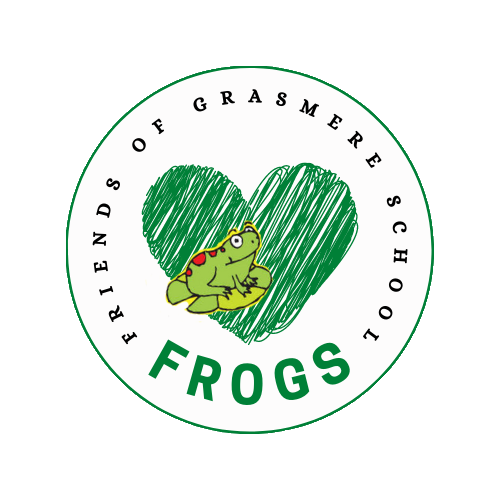 FROGS MEETINGFRIDAY 30 JUNE 20239AM SCHOOL LIBRARY1. FINANCIAL UPDATE> Enterprise Fair result – £150> Fan fundraiser – great model could use it for other projects> Class treat – £200 per class allocated, possible options ice cream van (£450)? animal show? Or beach trip? waiting for school’s update> School is asking if we can fund some books on forest school & education for a new bookshelf in the staff room so teachers can borrow them.> Also help fund trip to the panto (or Mathilda etc) for next year? (The Mildmay club isn’t organising one) – waiting for school to confirm how much we would need to fund2. EVENTSThis year:– Saturday 8 July Summer fair (Nicky & Gill): great progress on sponsorship from local supermarkets; volunteers sign up sheet slowly filling up; option to have a jumble stall and candy floss stall if enough volunteers. Year 6 band playing can we borrow instruments – waiting for school’s update on this– Friday 15 July, Book sale (Léa): we have lots of books in the cellar that need to go. Anything that hasn’t been sold will be given away for free before the summer holiday.– Class picnics/camping trips to be organised by reps for their years– Thursday 20 July End of year Mr Bubbles (Nicola); £250Next year:Need to find dates/volunteers for all of these and get them approved.September: AGM/International/bread day/Garden party for parents.October: Jumble sale November: Disco & Bonfire night/Diwali/light festivals?December: Winter FairJanuary: Cinema night
February: Pub quiz for parents; yoga workshop for children’s mental health week?March: Jumble sale; support school by paying for science week and world book day writer workshops /Easter Egg huntApril: Volunteer daysMay: Circus workshops & Hackney Move Hackney Half marathon school run (run the last mile on the Saturday morning) – Waiting for school’s update if they want to take part in this or if parents should help with getting kids running June: Enterprise fair & Volunteer daysJuly: Summer fair & End of year Mr Bubbles3. CURRENT PROJECTS> TRAVERSE CLIMBING WALL KS2 PLAYGROUNDTo be installed by Kong Wall for £4,000 + VAT during the summer. Dates and design tbc as soon as possible (Veronika)> LIBRARY MOVE
Library move complete by 30 June, just need adding new books to the system.Need to complete the reading room upstairs when school is ready.> BLUE CONTAINER
Does this still need moving and how much would it cost? – Waiting for school’s update> NURSERY/RECEPTION REFURB (£3,000 allocated)– Waiting for school’s update – put back in the pot if not needed anymore?> GARDEN
Google volunteers – Waiting for school’s updateNeed to order some play bark and plantsForest school club and training – Nina from Hackney Outdoors has sent a proposal, Barley is looking into it4. NEXT’S YEARS PROJECTS> School teatowel project – waiting for school to help with kids drawing their portraits, perhaps first week in September?> HALL UPDATE Toby March Creative mural (Jenny)Reducing noise – acoustic panels – is any parent a specialist or knows one?> WOODLAND PLAY AREAMet with Lizzy from Made from Scratch. Budget around £30,000. Applied for London Marathon Charitable Trust, National Lottery Community fund– Waiting for school’s feedback on this & whether they would consider the desing & technology worskshop suggested for an extra £2,000.> SHADING PLAYGROUNDS Shades in KS2. Need to find a way to introduce shades, awnings etc.Trees in KS1. Need to find a contractor to dig holes, and 3 trees from a local nursery. Planting season around October. Trees recommended by Hackney’s Streetscene Arboricultural Officer Silver Birch, Field Maple and Scots Pine, standard size (about 3-4m tall, with a stem diameter of 4 - 6cm)Could apply for BUPA Green foundation grant deadline 30 June – Waiting for school’s feedback on this5. NEXT MEETING – AGM September – confirm dateWe will be voting in our new treasurer, Magnus.This year we also need a new chair or co-chair. New committee members also needed! Everyone welcome. Anyone can help as much or as little as they can afford to, and can suggest events and fundraisers.